О внесении изменений в решение Совета Тбилисского сельского поселения Тбилисского района от 27 августа 2018 года № 389 «О структуре администрации Тбилисского сельского поселения Тбилисского района»Руководствуясь пунктом 6 части 2 статьи 26 устава Тбилисского сельского поселения Тбилисского района, Совет Тбилисского сельского поселения Тбилисского района р е ш и л:Внести изменения в решение Совета Тбилисского сельского поселения Тбилисского района от 27 августа 2018 года № 389 «О структуре администрации Тбилисского сельского поселения Тбилисского района», изложив приложение к настоящему решению в новой редакции, (прилагается).Настоящее решение вступает в силу со дня его подписания.Председатель Совета Тбилисского сельского поселения  Тбилисского района                                                                      Е.Б. СамойленкоГлава Тбилисского сельскогопоселения Тбилисского района 					      А.Н. СтойкинПРИЛОЖЕНИЕУТВЕРЖДЕНОрешением Совета Тбилисского сельскогопоселения Тбилисского районаот 23.12.2022 г. № 220Структура администрации Тбилисского сельского поселения Тбилисского района            Глава Тбилисского сельского            поселения Тбилисского района									                             А.Н. Стойкин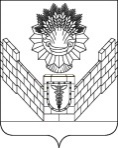 СОВЕТТБИЛИССКОГО СЕЛЬСКОГО ПОСЕЛЕНИЯТБИЛИССКОГО РАЙОНАРЕШЕНИЕот 23.12.2022                                                                                       № 220ст-ца Тбилисская